Sprawozdanie cząstkowe z realizacji zadania Głosuj świadomie!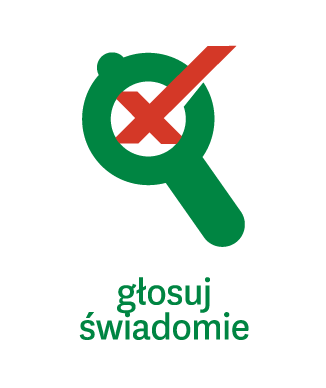 Akcja Masz Głos, Masz Wybór(do 30.06.2014)Nazwa organizacji / grupy: Gminna Biblioteka Publiczna w Moniatyczach Miejscowość i województwo: Moniatycze woj.lubelskieZespół: ile osób zajmuje się realizacją zadania w Waszej gminie? 5Kontakt z mieszkańcami, władzami i ew. kandydatami. Prosimy o opisanie wszystkich działań, które podjęliście aby informować o zadaniu Głosuj świadomie!, (np. spotkania z mieszkańcami, w których uczestniczyliście, przeprowadzone sondy i ankiety, spotkania z przedstawicielami władz, rozmowy telefoniczne, korespondencja e-mail).Z ramienia biblioteki zorganizowałam spotkania z filiami bibliotek w naszej gminie, na którym bibliotekarki zostały poinformowane o projekcie, harmonogramie działań i głównych założeniach. Dostały plakaty, ulotki informacyjne i długopisy. W swoich filiach postanowiły rozmawiać z mieszkańcami, czytelnikami na temat projektu. O działaniach został poinformowany Przewodniczący RG, zastępca przewodniczącego oraz dyrektor GOK.Praca nad pytaniami do kandydatów. Czy Wasza grupa zaczęła już pracować nad pytaniami do kandydatów? Z jakich korzystacie źródeł? Jakie tematy planujecie poruszyć?Nie zaczęliśmy opracowywać pytań, na razie rozmawiamy z mieszkańcami i przygotowujemy ankietę. Inne działania. Czy podejmowaliście inne działania związane ze świadomym głosowaniem lub prowadziliście kampanię profrekwencyjną (np. przed wyborami do Parlamentu Europejskiego)? Opiszcie je krótko.Działania profrekfencyjne polegały na rozmowie z mieszkańcami i zachęcaniu ich do głosowania, zostały również rozwieszone plakaty i naklejki.Dalsze działania – Wasze pomysły i plany.Czy planujecie spotkać się z mieszkańcami Waszej gminy i włączyć ich w przygotowanie pytań do kandydatów? Kiedy? W jakiej formie?Planujemy takie spotkania w sierpniu i wrześniu. Tworzymy ankietę.Jakie macie pomysły na rozpowszechnianie informacji o kandydatach wśród mieszkańców? Z jakich form planujecie skorzystać? (np. organizacja debaty, internet, lokalne media, itp.)Informacje na stronach internetowych bibliotek, informacje w lokalnej prasie, na głowny portalu informacyjnym www.lubiehrubie.plInne informacje, które chcielibyście dołączyć do sprawozdania.